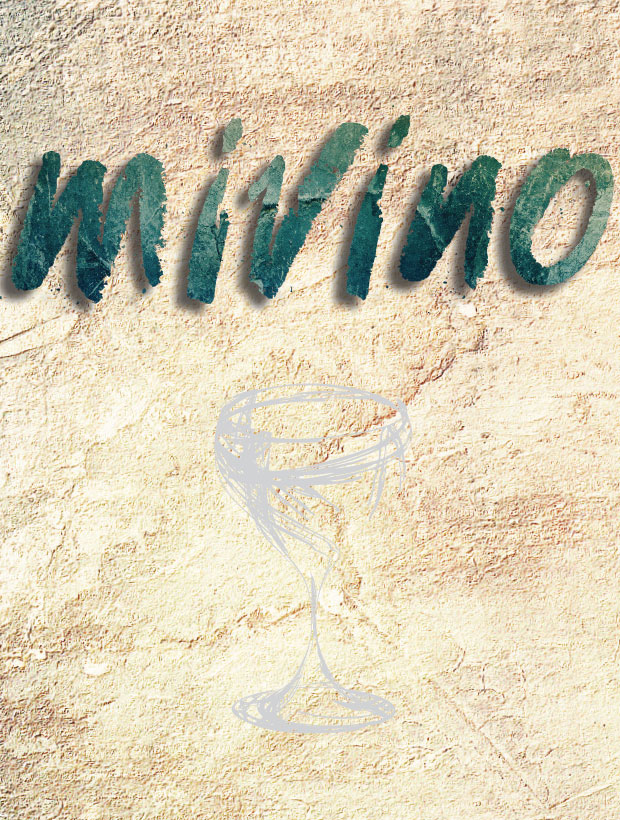 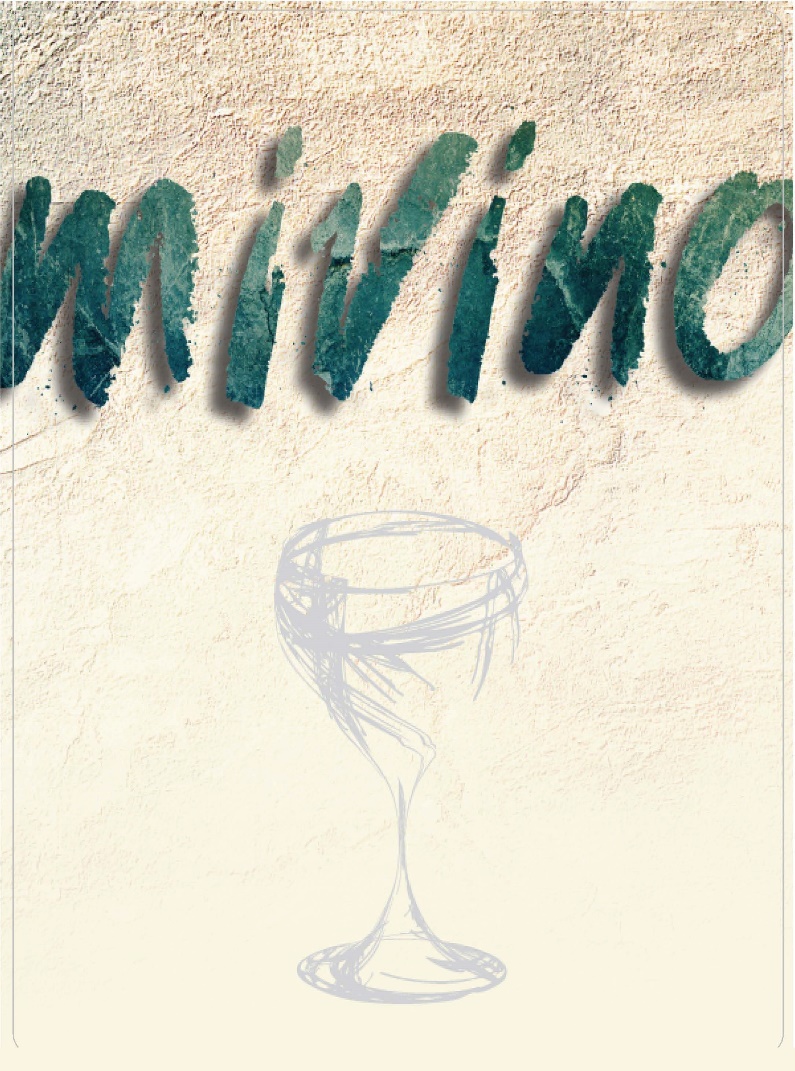 Customizable AreaCustomizable AreaCustomizable AreaCustomizable AreaCustomizable AreaCustomizable AreaCustomizable Area